2 - 3Урок мужества, посвященный Сталинградской Битве(03.02.2015г.)Участники: учащиеся 5 А и 6 Б классовОрганизаторы: Павлущенко Е.В., Маевская А.А.Второе февраля 

Чтец 1: В свой срок – 
не поздно и не рано – 
придёт зима, 
замрёт земля. 
И ты 
к Мамаеву кургану 
придёшь 
второго февраля. 

И там, 
у той заиндевелой, 
у той священной высоты, 
ты на крыло 
метели белой 
положишь красные цветы. 
Чтец 2: И словно в первый раз 
заметишь, 
каким он был, 
их ратный путь!
Февраль, февраль, 
солдатский месяц – 
пурга в лицо, 
снега по грудь. 

Сто зим пройдёт. 
И сто метелиц. 
А мы пред ними 
всё в долгу. 
Февраль, февраль. 
Солдатский месяц. 
Горят 
гвоздики 
на снегу. 
Вед. 1: Сталинград – это город, у стен которого в годы Великой Отечественной войны во многом решал судьба человечества. Подвиг нашего народа и его вооруженных сил спас человечество от фашистских варваров, он не померкнет в веках. 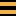 Вед.2: Сталинградская битва – одна из крупнейших битв второй мировой войны. Она продолжалась 200 дней. 12 июля 1942 года фашистские войска вторглись в пределы Сталинградской области. 23 августа 1942 года немецкие самолеты подвергли варварской бомбардировке Сталинград.Вед.1: Погибло свыше 40 тысяч мирных жителей. Горели не только здания, горели земля и Волга. 23 августа 1942г. – самая скорбная дата в истории Сталинграда.Сталинград  Чтец 3: Открытые степному ветру,
Дома разбитые стоят.
На шестьдесят два километра
В длину раскинут Сталинград.
Как будто он по Волге синей
В цепь развернулся, принял бой.
Встал фронтом поперек России –
И всю ее прикрыл собой.Вед.2: Немцы 13 сентября начали штурм Сталинграда. Завязались уличные бои. К исходу дня немецкие части овладели вокзалом и господствующей высотой – Мамаевым Курганом. День 14 октября стал самым страшным для защитников Сталинграда. Все утро город беспрерывно бомбили.Вед.1: Горело все: и земля, и вода, и люди. Все дни месяца были самыми тяжелыми. Но наши солдаты продолжали верить в победу. В дни Сталинградской Битвы Мамаев Курган стал ключевой позицией обороны города.Чтец 4: На Мамаевом кургане тишина  
На Мамаевом кургане тишина,
За Мамаевым курганом тишина,
В том кургане похоронена война,
В мирный берег тихо плещется волна.
Перед этою священной тишиной
Встала женщина с поникшей головой,
Что-то шепчет про себя седая мать,
Все надеется сыночка увидать.
Заросли степной травой глухие рвы,
Кто погиб, тот не поднимет головы,
Не придет, не скажет: Мама! Я живой!
Не печалься, дорогая, я с тобой!"Вед.2: Не смогли фашисты взять Сталинград. Стали утверждать, что Сталинград – неприступная крепость.Вед.1: Площадь Ленина, Дом Павлова. Здесь воевала 13-ая дивизия под командованием Родимцева. Гарнизон Павлова 58 дней оборонял дом.Вед.2: Теперь на торце этого здания изображен рельеф воина-защитника, запечатлен один из эпизодов битвы, перечислены имена защитников дома. На площади находится братская могила, в которой похоронены воины 13-ой дивизии, погибшие в боях за Сталинград.Вед.1: Мужество наших солдат – вот о какие стены сломали в Сталинграде фашисты шею.За боевые подвиги под Сталинградом 114 солдат и офицеров удостоены звания Героя Советского Союза. Не вернулись из боев под Сталинградом около 1 миллиона наших солдат. Вечная память героям Сталинграда!( «Песня про бойца» - в исполнении обучающейся 5 класса, Журавлевой Ксении)Вед.2: Героев наградили орденами, медалями, в их честь назвали улицы, площади, корабли…Нужно ли это мертвым? Нет. Это нужно живым. Чтобы не забывали.А сейчас мы объявляем минуту молчания. Прошу всех встать.Благодарим вас. Не забывайте наше прошлое и верьте в будущее. На этом наш урок мужества закончен. Здоровья вам и удачи!